Nr. 12 / 16.03.2014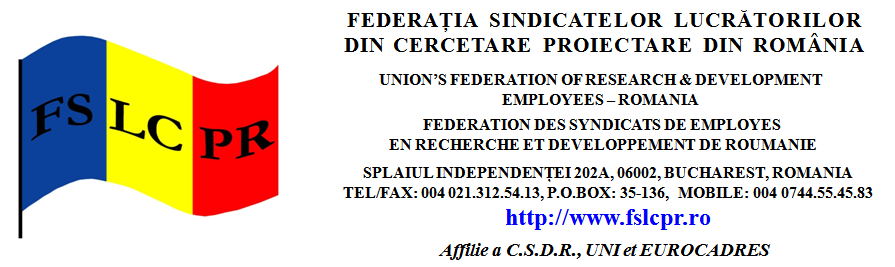 Către                     M.E.N.                                                      În atenţia: domnului Remus PRICOPIE                                                                                 Ministru        Stimate domnule Ministru,    În condiţia în care, Confederaţia Sindicatelor Democratice din România, implicată activ în apărarea drepturilor colegelor şi colegilor noştrii, membrii de sindicat ai federaţiilor din cadrul confederaţiei, F.S.L.C.P.R. fiind membră a C.S.D.R., constată lipsa de răspuns a ministerului, la multiplele solicitări adresate atât direct, cât şi transmise spre justă şi competentă soluţionare de către domnul prim ministru, privind abuzurile şi ilegalităţile semnalate în domeniul Cercetării Ştiinţifice-Dezvoltării Tehnologice din România, reiterăm solicitările noastre ferme.   Federaţia Sindicatelor Lucrătorilor din Cercetare-Proiectare din România (F.S.L.C.P.R.), singura federaţie din acest domeniu de activitate, de importanţă strategică pentru economia românească, membră a confederaţiei, v-a informat şi a prezentat situaţia deosebit de gravă cu care se confruntă sindicaliştii din cercetarea ştiinţifică, ca urmare a abuzurilor unor conduceri de institute, dar şi a unor demnitari din cadrul ministerului. Am semnalat şi domnului prim ministru, cerând sancţiuni drastice împotriva d-lui secretar de stat Tudor Prisecaru, ca urmare a atitudinii şi afirmaţiilor  descalificante avute cu ocazia unor întâlniri cu conducerea federaţiei, dar şi în cadrul întâlnirii cu delegaţia C.S.D.R., condusă de d-l Nicolae Creţu - vicepreşedinte al confederaţiei, dar fără consecinţe.   În urma sesizărilor înaintate de F.S.L.C.P.R. şi a sprijinului solicitat C.S.D.R., revenim cu solicitarea fermă de a ne transmite  măsurile adoptate în situaţiile următoare:  1- care sunt concluziile controlului efectuat la I.N.C.D. I.C.M.E.T.-Craiova, ca urmare a sesizărilor despre neregulile manageriale  grave şi încălcarea drepturilor sindicale de către  conducerea institutului, în frunte cu d-l director general Marian Duţă. Sesizările înaintate de d-l Gheorghe Telibaşa către M.Ec.M.A, M.E.C.T.S.-fără răspuns,ca urmare a forţării să se pensioneze a acestuia, au fost preluate şi înaintate d-lui prim ministru de către d-l Anton Dorel Cănureci (care l-a înlocuit pe d-l Gh. Telibaşa, la conducerea grupei sindicale din cadrul federaţiei). S-a primit o notă , în care se specifica că documentele au fost transmise M.E.N. spre justă şi competentă soluţionare. Inspectorii au fost la institut, dar răspuns nu s-a transmis, conform normelor legale, în schimb au început acţiunile de hărţuire ale domnului Cănureci Anton Dorel, inclusiv ameninţări mai directe sau mai voalate,cu ce poate păţi, dacă nu se potoleşte;   2- situaţia plăţii salariilor restante pe trei ani de zile, câştigate de salariaţi în justiţie, prin hotărâri judecătoreşti definitive şi irevocabile, a căror aplicare se tergiversează, în speranţa prescrierii, dar şi măsurile adoptate pentru revenirea la normal a activităţii institutului I.N.C.D.” I.P.C.U.P.”  Ploieşti, promise, dar ne realizate. În acest caz v-am informat şi am solicitat să numiţi altă conducere la institut, din afara acestuia, dar aţi procedat exact contrar, prelungind contractul fostei conduceri, ceea ce a permis continuarea abuzurilor d-nei directoare, ultimul fiind solicitarea imediată a semnării unui act diţional la C.I.M., retroactiv, prin care semnatarii se suspendă din calitatea de salariat al institutului, pe perioada detaşării (ilegalitate a aceluiaşi secretar de stat d-l Tudor Prisecaru) ;  3- ce măsuri s-au luat şi/sau se vor lua în cazul conducerii I.N.C.E.M.C. Timişoara, unde o conducere ilegală (prelungiri succesive de mandat, de câte 6 luni), prin abuzuri semnalate, inclusiv ministerului, ca numiri de conduceri de departamente, laboratoare după obedienţa demonstrată, nu prin concurs, a introdus teroarea în institut şi sabotează negocierea Contractului Colectiv de Muncă, după ce aproximativ 4 ani a condus institutul prin fals şi uz de fals (au impus şi aplicat un contract ce nu a fost recunoscut şi înregistrat de I.T.M. Timişoara), ceea ce a generat şi declanşarea unui conflict colectiv de muncă. Abuzurile, teroarea , imixtiunea brutală în activitatea sindicală sunt acţiuni cotidiene ale conducerii acestui institut,  aşa cum veţi avea ocazia să constataţi din anexele la acest document, ce conţin mărturia unui tânăr cercetător, care solicită sprijinul federaţiei şi notificarea declanşării conflictului de muncă;  4- nu în ultimul rând vă solicităm să ne transmiteţi motivele pentru care a fost desfiinţat dialogul social cu partenerii F.S.L.C.P.R. şi P.R.C.P., ce măsuri aţi luat pentru reluarea acestuia, bine înţeles că nu vom admite motivaţia aceluiaşi domn secretar de stat Tudor Prisecaru, că nu va avea dialog până nu se va schimba conducerea federaţiei, ce a şi încercat să o facă , fără succes.       Cu deosebită stimă,                       Preşedinte F.S.L.C.P.R.                       Radu MINEAAnexeRelatarea abuzului conducerii I.N.C.E.M.C. şi solicitarea sprijinului F.S.L.C.P.R.Notificarea declanşării conflictului colectiv de muncă, datorită sabotării negocierilor